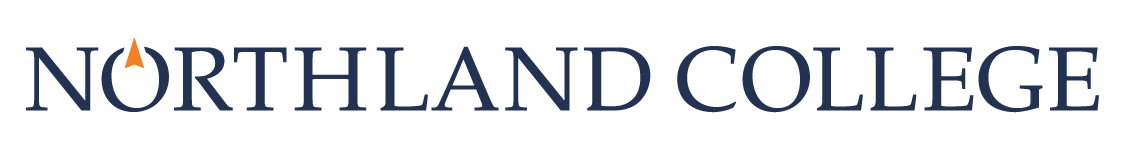 Group Application: Individual Questions for 2016-2017Each group member must complete the following questions to be considered for funding.You will need to save this form to your computer before you can enter responses.GROUP MEMBER INFORMATION:Name:  			Student ID:  Class Standing:  			Cumulative GPA: 	Project Title: 		There are limits on repeat experiences: Students will be eligible for funding to attend the same conference or service project up to two times. If the student would like to attend a third time, they will be eligible if they are a group leader, presenting at the conference, or participating in some other significant way (e.g. coordinating all fundraising for a group service project).Please indicate if this is a repeat experience: BENEFIT OF PROJECT1. How will you benefit from completing this project? Include at least three examples that illustrate how you will benefit. These will be considered your personal goals for the project. Draw a direct connection between your academic major and/or additional interests and the proposed project.If your proposal is to attend a conference, you can choose to discuss three sessions you will attend at the conference and why those sessions are important to you instead of discussing goals. Draw a direct connection between your academic major and/or additional interests and the proposed conference.Be specific! Committee members are looking for 3 clear personal goals and their direct connection between the project and your academic or personal interests.Enter your three examples or conference sessions here. Be sure to connect with your major and/or additional interests:a. 	b. 	c. SHARING YOUR EXPERIENCES WITH THE NORTHLAND COMMUNITY2.  Your group will likely work together to share your experience with the Northland community. If you are doing something different, or in addition to your group’s plan, please share it below. DO NOT copy and paste here what the whole group is doing!REFLECTION3. Please detail how you will reflect on your experiences during the project. Reflection must include written or verbal thoughts and feelings about your experiences, such as journaling, taking photos, discussions with other participants, debrief with faculty or staff advisor etc. Please remember if you plan to use photographs as documentation, you will need permission to use photos of people, displays, exhibits, etc. Committee members are looking for depth of thought regarding your reflection method in this section!REFERENCE
As a group, you will need to submit one faculty or staff recommendation. In addition, each individual needs to provide a reference who the Parsonage Fund Review Committee can contact. Your reference should be familiar with your project, your budget, and be able to speak to why this is an important experience for you to take part in.Provide the name, e-mail, and phone number for one staff or faculty member who has agreed to be a reference for you:AGREEMENTI understand that Parsonage Fund monies must be used only for the project activities and budgetary amounts outlined in my proposal and approved by the Parsonage Fund Review Committee. Any changes require further approval from the Review Committee.  I understand that failure to receive this approval means I may have to repay the awarded funds.I understand that I will be asked to sign a form - before checks are issued - declaring the above if my group application is approved for Parsonage funding.Name:    Date:                  Save this form as yourname.projectname (e.g. alexjohnson.habitat). E-mail the form to your group leader, who will submit individual responses with the completed group application materials.